HOW TO SIGN UP TO BE A VOLUNTEERGo to the www.firstinpires.com  website and login. This is the same website where you signed a consent and release form for your child.Go to  your dashboardSelect Volunteer RegistrationSelect Event Volunteering 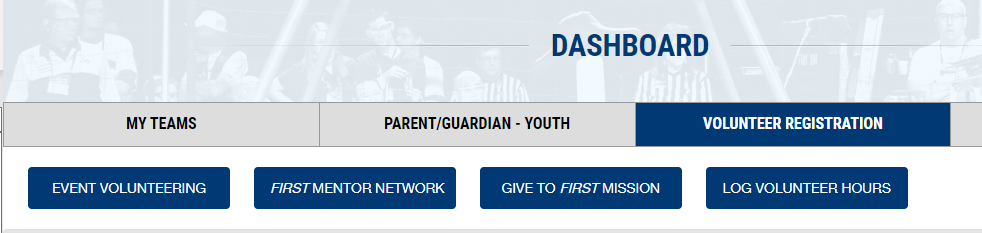 Search for FIRST LEGO League Challenge in Oviedo, FL named the Jackson Heights JamboreeYou should see this 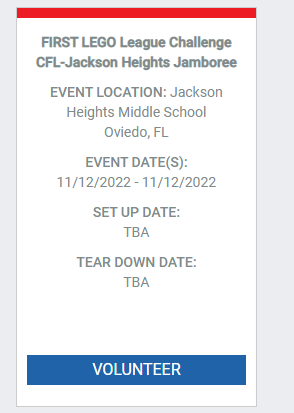 Select volunteer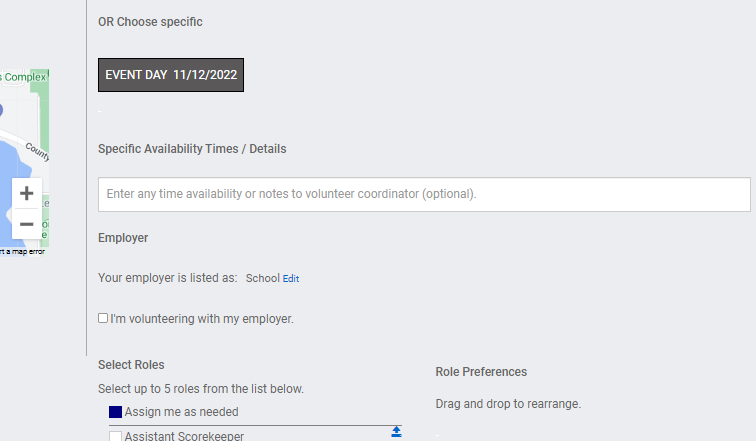 Select “Event date”Please choose “Assign me as needed”Then click nextAdd our teams to this list : team # 920 and 10240 and any other team you may be affiliated with. 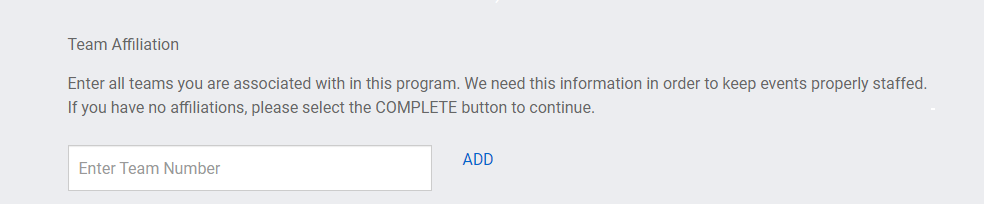 AT SOME POINT YOU WILL HAVE TO COMPLETE A BACKGROUND CHECK AND COMPLETE THE YOUTH PROTECTION SCREENING.  More infomation to come on that. 